HEALTH SERVICES ADMINISTRATION ABOUT THIS PROGRAM OF STUDYMedical and Health Services Managers plan, direct, or coordinate medical and health services or the operations of hospitals, clinics, managed care organizations, public health agencies, or similar organizations. Medical records and health information technicians organize and manage health information data by ensuring its quality, accuracy, accessibility, and security in both paper and electronic systems by using various classification systems to code and categorize patient information. Students who want to work in the healthcare field, but do not actually want to serve as a providers (doctors, nurses, dentists, dental hygienists, physical therapists, etc.) would enjoy a career in the area of Health Services Administration.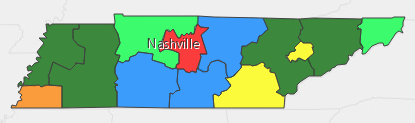 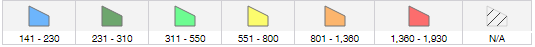 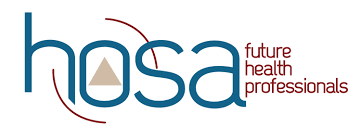 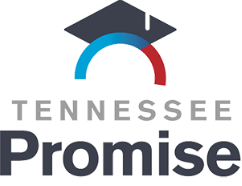 Dual credit/dual enrollment options include:Health Services Administration